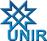 UNIVERSIDADE FEDERAL DE RONDÔNIA - UNIRPRÓ-REITORIA DE GRADUAÇÃO - PROGRADDIRETORIA DE REGULAÇÃO ACADÊMICAPROGRAMA DE MONITORIAAnexo a Resolução 560/CONSEADECLARAÇÃO DE NÃO ACÚMULO DE BOLSA(FORMULÁRIO N 06)	EU,____________________________________________________________________ matriculado(a) sob o n________________________ , no _______________ período do Curso de ________________________________________ , ciente dos termos do Artigo ________ da Resolução n560/CONSEA/2023 “é vedada a acumulação da bolsa de monitoria com qualquer modalidade de bolsas internas e externas” - declaro não estar vinculado a nenhum programa de bolsas internas e/ou externas.	O declarante acima identificado fica notificado e concorda em assumir toda a responsabilidade de quaisquer consequências relativas à inobservância deste dispositivo legal.Local,_____ de __________ de ______.________________________________Assinatura do Monitor